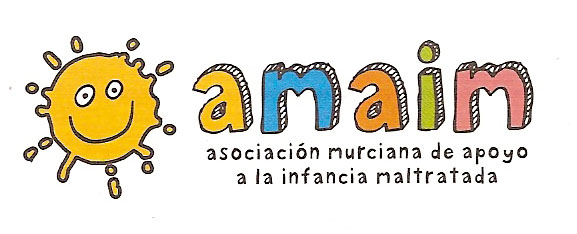 Boletín de inscripción como socio/a de AMAIMCuota socio/a:□Anual 60 €□Anual___€INFORMACIÓN BÁSICA SOBRE PROTECCIÓN DE DATOSResponsable: ASOCIACIÓN MURCIANA DE APOYO A LA INFANCIA MALTRATADA Finalidad: Gestión alta de socios.Autoriza la recepción de comunicaciones comerciales y de cortesía a través de cualquier medio.Sí autorizoNo autorizoAutoriza poder utilizar la aplicación Whatsapp y su política de privacidad https://www.whatsapp.com/legal/#privacy-policy con la finalidad de enviar comunicaciones.Sí autorizoNo autorizoAutoriza la toma de imágenes y video para ser expuestas en los centros, página web, redes sociales o cualquier otro medio audiovisual con la finalidad de promocionar los servicios que ofrece ASOCIACIÓN MURCIANA DE APOYO A LA INFANCIA MALTRATADASí autorizoNo autorizoLegitimación: Interés legítimo del Responsable y consentimiento del interesado.Destinatarios: Se cederán datos por obligación legal, autorización expresa del interesado o para prestar un servicio como se explica en la información adicional.No se transferirán datos a terceros países.Derechos: Acceder, rectificar y suprimir los datos, así como otros derechos como se explica en la información adicional. Puede consultar la información adicional y detallada sobre Protección de Datos expuesta en C/ SAN MARTÍN DE PORRES, 4 3º A - MURCIA y solicitar una copia para su conservación en la dirección arriba indicada o en el correo electrónico contacto@amaim.org.Fecha:___________________                   Firma Socio/aNombre y apellidos:Nombre y apellidos:DNIDomicilio:Domicilio:Domicilio:Localidad:                            Provincia:Provincia:Teléfono:Tel. Móvil:                        Tel. Móvil:                        Cód. Cta. Corriente (IBAN):     Cód. Cta. Corriente (IBAN):     Cód. Cta. Corriente (IBAN):     E-mail:E-mail:E-mail: